КАРАР                                                               ПОСТАНОВЛЕНИЕ«29» апрель  2021 й.                        №  17- к                «29» апреля  2021 г.О возложении обязанностейВо исполнение решения внеочередного заседания Комиссии Республики Башкортостан по предупреждению и ликвидации чрезвычайных ситуаций и обеспечению пожарной безопасности от 24.04.20201 г. №9 постановляю:Утвердить план ежедневных профилактических мероприятий на период с 30.04.2021 г. по 31.05.2021 г. Гареевой Лиане Закуановне – вр.и.о. управляющего делами администрации СП – ежедневно в срок до 16:00 часов направлять информацию о проделанной работе в отдел ГО и ЧС; составить список лиц, отнесенных к группе риска:- лиц, злоупотребляющих алкоголем и курящих;- адресов, где отключено электро- и газоснабжение;- адресов, где в жилье установлены дымовое пожарные извещатели.Глава сельского поселения:                                             Харисова Л.М.  БАШKОРТОСТАН   РЕСПУБЛИКАҺЫ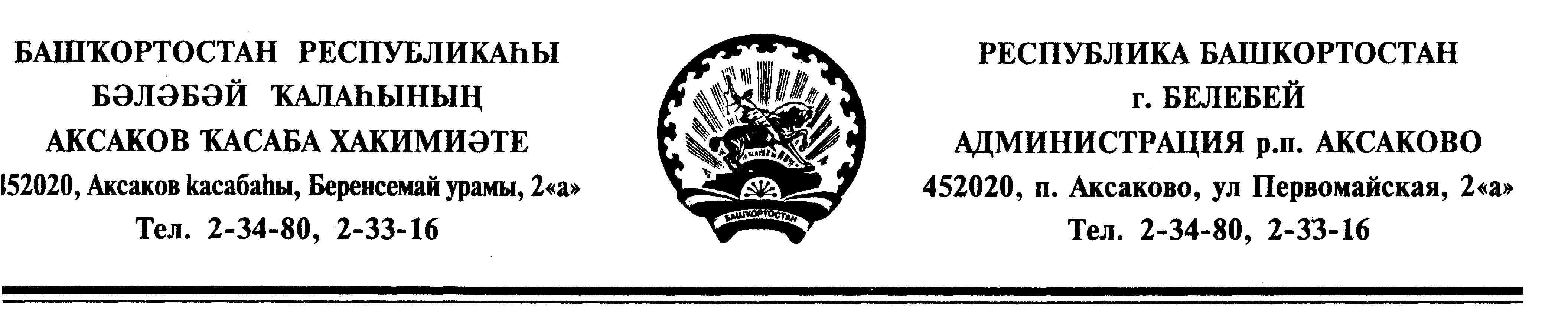 БƏЛƏБƏЙ  РАЙОНЫ МУНИЦИПАЛЬ  РАЙОНЫНЫҢ        ТУЗЛЫКЫУЫШ   АУЫЛ  СОВЕТЫ   АУЫЛ  БИЛӘМӘҺЕ  ХАКИМИЯТЕ  2036 Тузлыкыуыш ауылы,Чапаев урамы, 1А й.АДМИНИСТРАЦИЯ  СЕЛЬСКОГО ПОСЕЛЕНИЯ ТУЗЛУКУШЕВСКИЙ СЕЛЬСОВЕТМУНИЦИПАЛЬНОГО РАЙОНАБЕЛЕБЕЕВСКИЙ РАЙОНРЕСПУБЛИКИ БАШКОРТОСТАН2036 с. Тузлукуш,ул. Чапаева, 1А.С постановлением ознакомлена:                       Гареева Л.З.